Załącznik nr 1 do Zarządzenia nr …………Wykaz substancji chemicznych i ich mieszanin- wzór* Numer CAS/ WE należy obowiązkowo uzupełnić dla czynników rakotwórczych/ mutagennychS – szafa pancernaD – laboratorium/pomieszczenie dydaktyczneB – laboratorium badawczeBD – laboratorium badawczo-dydaktyczneMP – magazyn podręcznyWykaz Substancji Chemicznych Wydział …………………………………………Wykaz Substancji Chemicznych Wydział …………………………………………Wykaz Substancji Chemicznych Wydział …………………………………………Wykaz Substancji Chemicznych Wydział …………………………………………Wykaz Substancji Chemicznych Wydział …………………………………………Wykaz Substancji Chemicznych Wydział …………………………………………Wykaz Substancji Chemicznych Wydział …………………………………………Wykaz Substancji Chemicznych Wydział …………………………………………Data:Data:Data:Data:JednostkaSalaRodzaj pomieszczeniaOsoba odpowiedzialnaNazwa odczynnikaZagrożenia dla zdrowiaZagrożenia dla zdrowiaZagrożenia dla zdrowiaNumer CAS*Numer  WE*IlośćUwagiJednostkaSalaRodzaj pomieszczeniaOsoba odpowiedzialnaNazwa odczynnika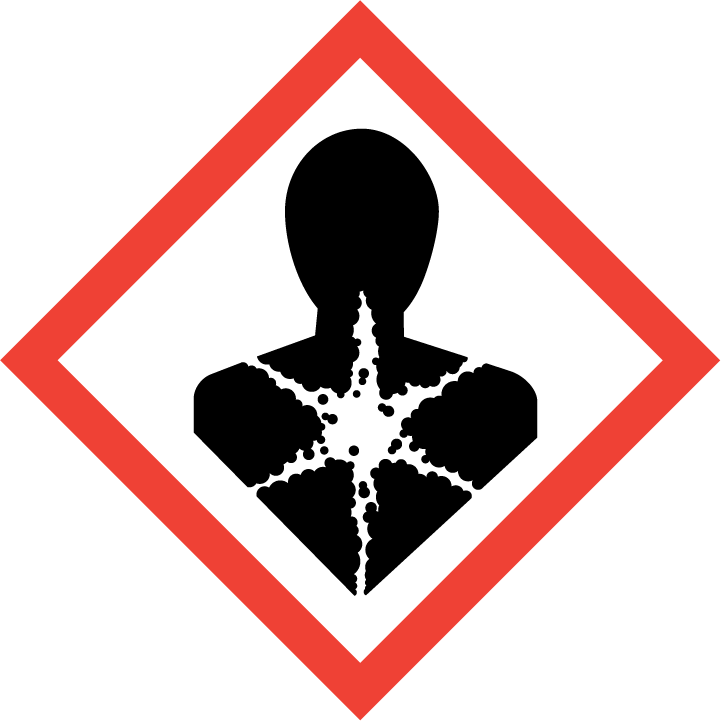 rakotwórczośćdziałanie mutagennedziałanie szkodliwe na rozrodczośćdziałanie uczulające na drogi oddechowedziałanie toksyczne na narządy docelowe kat. 1, 2zagrożenie spowodowane aspiracją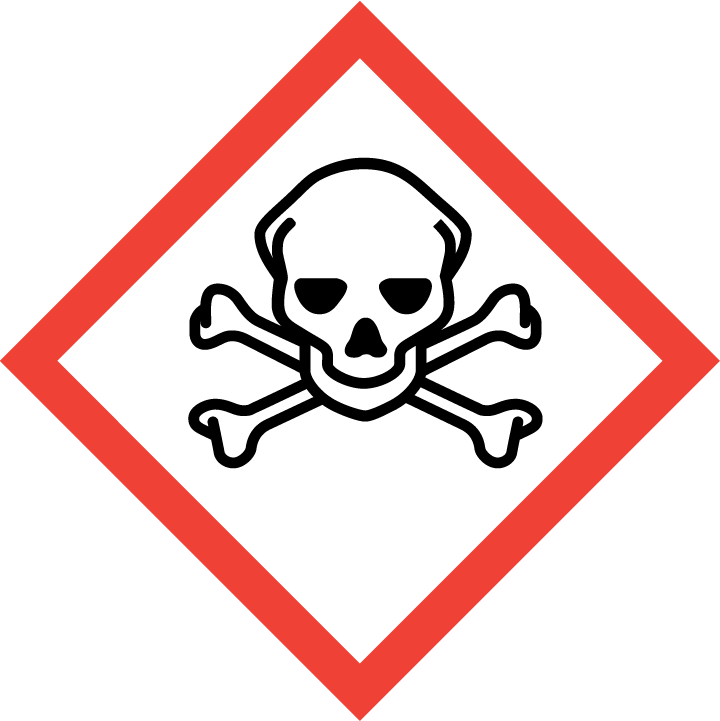 toksyczność ostra kat. 1, 2, 3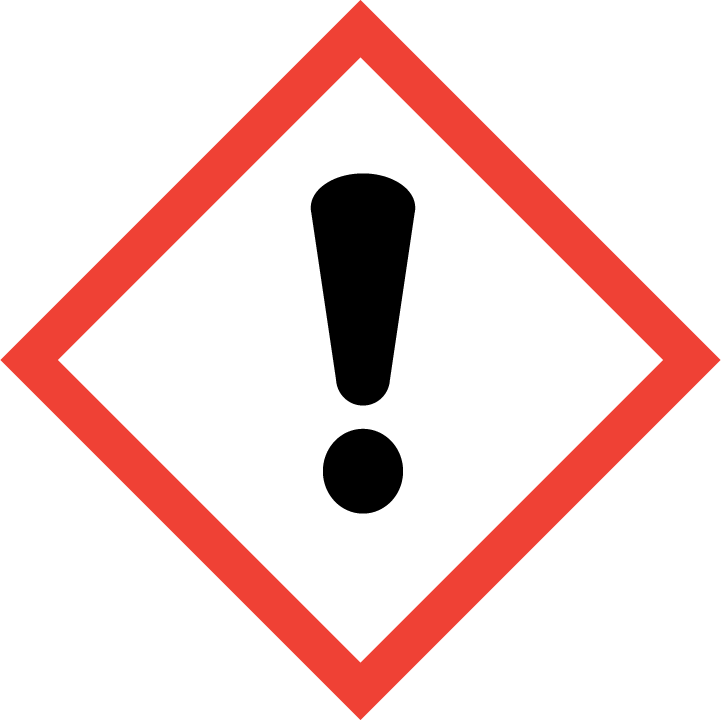 działanie drażniące na skórę/oczydziałanie uczulające na skórętoksyczność ostra kat. 4działanie toksyczne na narządy docelowe, narażenie jednorazowe kat. 3Numer CAS*Numer  WE*IlośćUwagi